Publicado en Madrid el 20/10/2017 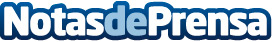 Las novedosas estrategias tridimensionales en el desarrollo infantilLa estimulación psíquica, física y emocional constituye el núcleo de las estrategias de intervención infantil que han alcanzado más popularidad entre los expertos durante los últimos años. Este enfoque holístico lleva aparejado múltiples beneficios al tratar al menor de forma conjunta e integradaDatos de contacto:Sara ÁvilaNota de prensa publicada en: https://www.notasdeprensa.es/las-novedosas-estrategias-tridimensionales-en Categorias: Infantil http://www.notasdeprensa.es